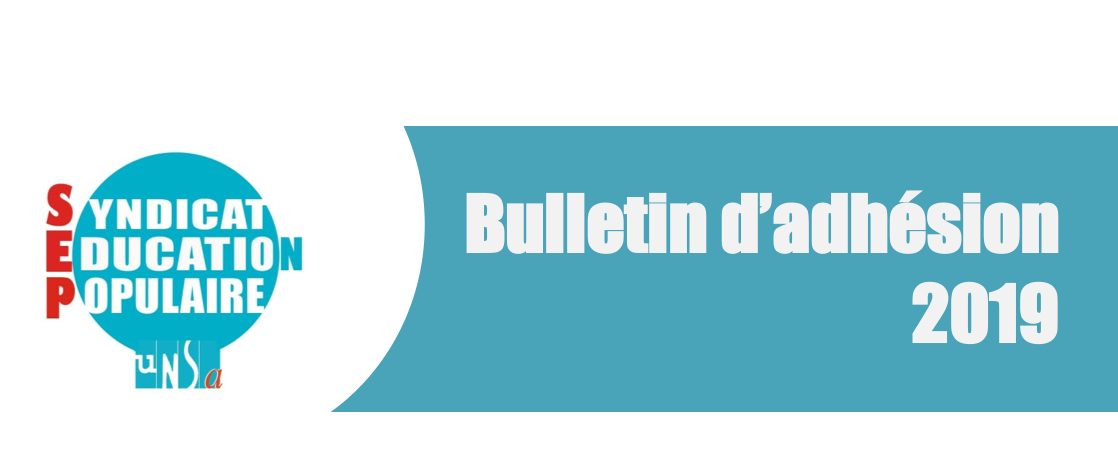 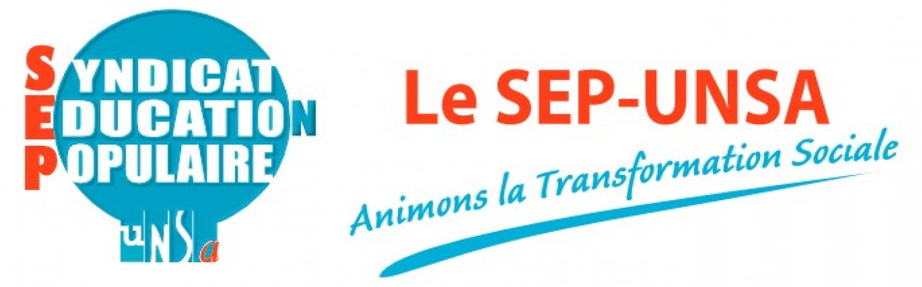 Les informations contenues dans le présent mandat, qui doit être complété, sont destinées à n’être utilisées par le créancier que pour la gestion de sa relation avec son client. Elles pourront donner lieu à l’exercice, par ce dernier, de ses droits d’oppositions, d’accès et de rectification tels que prévus aux articles 38 et suivant de la loi n° 78-17 du 6 janvier 1978 relative à l’informatique, aux fichiers et aux libertés. Note : vos droits concernant le présent mandat sont expliqués dans un document que vous pouvez obtenir auprès de votre banque.NomPrénomAdresseCPVilleTél PortableTél TravailMailRégionGrille des cotisationsAdhésion annuelle valable du 1er janvier au 31 décembre 2019La cotisation syndicale versée ouvre droit à une déduction fiscale de 66% de son montant (sauf déclaration aux frais réels) ou à un remboursement d’un crédit d’impôts pour les personnes non imposables.NB : 34€ par cotisation sont reversés à l’UNSA EducationJUSTICE, PROGRESSIVITÉ, SOLIDARITÉLes cotisations au SEP se calculent sur le revenu net mensuel à cocher ci-dessousMon salaire net mensuel (avant impôt) est de Ma cotisation est deSoit après réductionMon salaire net mensuel (avant impôt) est de Ma cotisation est deSoit après réduction Moins de 800€36€12€ De 2000 à 2499€200€68€ De 800 à 1099€44€15€ De 2500 à 2999€260€88€ De 1100 à 1299€88€30€ De 3000 à 3499€300€102€ De 1300 à 1599€120€41€ + de 3500€360€122€ De 1600 à 1999€160€54€ Retraités70€23,8€ Je souhaite régler par prélèvement automatique trimestriel :  programmés les 10 mars, 10 juin, 10 septembre, 10 décembre. (Mandat au dos ci-joint à compléter, signer et renvoyer accompagné d’un RIB. Le montant de votre cotisation est divisé par 4 prélèvements ou moins selon votre date d’adhésion). Sans avis contraire de votre part, votre adhésion est renouvelée par tacite reconduction.  Je souhaite régler en un ou plusieurs chèques à l’ordre de SEP UNSA ÉDUCATION (encaissement le 10 de chaque mois). Je souhaite régler par prélèvement automatique trimestriel :  programmés les 10 mars, 10 juin, 10 septembre, 10 décembre. (Mandat au dos ci-joint à compléter, signer et renvoyer accompagné d’un RIB. Le montant de votre cotisation est divisé par 4 prélèvements ou moins selon votre date d’adhésion). Sans avis contraire de votre part, votre adhésion est renouvelée par tacite reconduction.  Je souhaite régler en un ou plusieurs chèques à l’ordre de SEP UNSA ÉDUCATION (encaissement le 10 de chaque mois). Je souhaite régler par prélèvement automatique trimestriel :  programmés les 10 mars, 10 juin, 10 septembre, 10 décembre. (Mandat au dos ci-joint à compléter, signer et renvoyer accompagné d’un RIB. Le montant de votre cotisation est divisé par 4 prélèvements ou moins selon votre date d’adhésion). Sans avis contraire de votre part, votre adhésion est renouvelée par tacite reconduction.  Je souhaite régler en un ou plusieurs chèques à l’ordre de SEP UNSA ÉDUCATION (encaissement le 10 de chaque mois). Je souhaite régler par prélèvement automatique trimestriel :  programmés les 10 mars, 10 juin, 10 septembre, 10 décembre. (Mandat au dos ci-joint à compléter, signer et renvoyer accompagné d’un RIB. Le montant de votre cotisation est divisé par 4 prélèvements ou moins selon votre date d’adhésion). Sans avis contraire de votre part, votre adhésion est renouvelée par tacite reconduction.  Je souhaite régler en un ou plusieurs chèques à l’ordre de SEP UNSA ÉDUCATION (encaissement le 10 de chaque mois). Je souhaite régler par prélèvement automatique trimestriel :  programmés les 10 mars, 10 juin, 10 septembre, 10 décembre. (Mandat au dos ci-joint à compléter, signer et renvoyer accompagné d’un RIB. Le montant de votre cotisation est divisé par 4 prélèvements ou moins selon votre date d’adhésion). Sans avis contraire de votre part, votre adhésion est renouvelée par tacite reconduction.  Je souhaite régler en un ou plusieurs chèques à l’ordre de SEP UNSA ÉDUCATION (encaissement le 10 de chaque mois). Je souhaite régler par prélèvement automatique trimestriel :  programmés les 10 mars, 10 juin, 10 septembre, 10 décembre. (Mandat au dos ci-joint à compléter, signer et renvoyer accompagné d’un RIB. Le montant de votre cotisation est divisé par 4 prélèvements ou moins selon votre date d’adhésion). Sans avis contraire de votre part, votre adhésion est renouvelée par tacite reconduction.  Je souhaite régler en un ou plusieurs chèques à l’ordre de SEP UNSA ÉDUCATION (encaissement le 10 de chaque mois).Nom de l’employeurA renvoyer àSEP-UNSA ÉDUCATION87 bis Av Georges Gosnat94853 IVRY / SEINEPlus d’information auprès de la trésorière du SEPbharpages@yahoo.fr06.09.82.04.08http://sep.unsa-education.orgSecteur privé :Je suis aussi :A renvoyer àSEP-UNSA ÉDUCATION87 bis Av Georges Gosnat94853 IVRY / SEINEPlus d’information auprès de la trésorière du SEPbharpages@yahoo.fr06.09.82.04.08http://sep.unsa-education.org CCN Animation Secrétaire régional.e Secrétaire adjoint.eA renvoyer àSEP-UNSA ÉDUCATION87 bis Av Georges Gosnat94853 IVRY / SEINEPlus d’information auprès de la trésorière du SEPbharpages@yahoo.fr06.09.82.04.08http://sep.unsa-education.org CCN ALISFA Co-secrétaireA renvoyer àSEP-UNSA ÉDUCATION87 bis Av Georges Gosnat94853 IVRY / SEINEPlus d’information auprès de la trésorière du SEPbharpages@yahoo.fr06.09.82.04.08http://sep.unsa-education.org Autres : Secrétaire départemental.e Secrétaire adjoint.e                  A renvoyer àSEP-UNSA ÉDUCATION87 bis Av Georges Gosnat94853 IVRY / SEINEPlus d’information auprès de la trésorière du SEPbharpages@yahoo.fr06.09.82.04.08http://sep.unsa-education.org Co-secrétaireA renvoyer àSEP-UNSA ÉDUCATION87 bis Av Georges Gosnat94853 IVRY / SEINEPlus d’information auprès de la trésorière du SEPbharpages@yahoo.fr06.09.82.04.08http://sep.unsa-education.org Retraité.e Conseiller.e du salarié Membre de juryA renvoyer àSEP-UNSA ÉDUCATION87 bis Av Georges Gosnat94853 IVRY / SEINEPlus d’information auprès de la trésorière du SEPbharpages@yahoo.fr06.09.82.04.08http://sep.unsa-education.org Membre de juryA renvoyer àSEP-UNSA ÉDUCATION87 bis Av Georges Gosnat94853 IVRY / SEINEPlus d’information auprès de la trésorière du SEPbharpages@yahoo.fr06.09.82.04.08http://sep.unsa-education.orgFonction publique : Elu.e secteur privé (CSE/DP/CE/CHS-CT) Elu.e secteur privé (CSE/DP/CE/CHS-CT)A renvoyer àSEP-UNSA ÉDUCATION87 bis Av Georges Gosnat94853 IVRY / SEINEPlus d’information auprès de la trésorière du SEPbharpages@yahoo.fr06.09.82.04.08http://sep.unsa-education.org Etat Elu.e secteur public (CHS-CT/CAP) Elu.e secteur public (CHS-CT/CAP)A renvoyer àSEP-UNSA ÉDUCATION87 bis Av Georges Gosnat94853 IVRY / SEINEPlus d’information auprès de la trésorière du SEPbharpages@yahoo.fr06.09.82.04.08http://sep.unsa-education.org HospitalièreJe souhaite m’engager au SEP à l’échelle :Je souhaite m’engager au SEP à l’échelle :A renvoyer àSEP-UNSA ÉDUCATION87 bis Av Georges Gosnat94853 IVRY / SEINEPlus d’information auprès de la trésorière du SEPbharpages@yahoo.fr06.09.82.04.08http://sep.unsa-education.org Territoriale Locale         Régionale          Nationale Locale         Régionale          NationaleA renvoyer àSEP-UNSA ÉDUCATION87 bis Av Georges Gosnat94853 IVRY / SEINEPlus d’information auprès de la trésorière du SEPbharpages@yahoo.fr06.09.82.04.08http://sep.unsa-education.org Retraité.eSur un thème :      Sur un thème :      A renvoyer àSEP-UNSA ÉDUCATION87 bis Av Georges Gosnat94853 IVRY / SEINEPlus d’information auprès de la trésorière du SEPbharpages@yahoo.fr06.09.82.04.08http://sep.unsa-education.orgFait à      Le           SignatureAdhésion particulièreCotisation complémentaire : pour les adhérents à une autre fédération UNSA, autre qu’UNSA EDUCATION (UNSA Santé, UNSA Territoriaux, UNSA Ville de Paris… merci de le préciser dans votre demande) une cotisation complémentaire de soutien peut être versée au Sep pour être informé et soutenir votre métier : Catégorie C : 20€ (Soit 6,80€ après déduction) Catégorie B : 40€ (Soit 13€ après déduction) Catégorie A : 60€ (Soit 20,40€ après déduction) Retraités     : 30€ (Soit 10,20€ après déduction)Mandat de Prélèvement SEPA COREEn signant ce formulaire de mandat, vous autorisez le SEP-UNSA à envoyer des instructions à votre banque pour débiter votre compte.Vous bénéficiez du droit d’être remboursé par votre banque selon les conditions décrites dans la convention que vous avez signée avec elle.Une demande de remboursement doit être présentée :Dans les 8 semaines suivant la date de débit de votre compte pour un prélèvement autoriséSans tarder et au plus tard dans les 13 mois en cas de prélèvement non autoriséesPaiement : RécurrentRéférence Unique Mandat : 2019La RUM vous est personnelle, elle vous sera communiquée dés réception. En cas de changement de votre RIB, veillez à nous l’envoyer pour modifier votre RUM.Veuillez compléter tout les champs (*) du mandat,joindre un RIB ou RICE, puis adresser l’ensemble àSEP-UNSA EDUCATION  87 Bis, Av Georges Gosnat 94853 IVRY / SEINEVeuillez compléter tout les champs (*) du mandat,joindre un RIB ou RICE, puis adresser l’ensemble àSEP-UNSA EDUCATION  87 Bis, Av Georges Gosnat 94853 IVRY / SEINEVeuillez compléter tout les champs (*) du mandat,joindre un RIB ou RICE, puis adresser l’ensemble àSEP-UNSA EDUCATION  87 Bis, Av Georges Gosnat 94853 IVRY / SEINEVeuillez compléter tout les champs (*) du mandat,joindre un RIB ou RICE, puis adresser l’ensemble àSEP-UNSA EDUCATION  87 Bis, Av Georges Gosnat 94853 IVRY / SEINENom et prénomIdentifiant Créancier SEPAFR91ZZZ574843Adresse 1NomSEP UNSA EDUCATIONAdresse 2Adresse87 Bis, av Georges GosnatCP + VilleCP + Ville94853 IVRY/SEINNEPaysPaysFranceIBAN (*)IBAN (*)IBAN (*)IBAN (*)IBAN (*)IBAN (*)IBAN (*)BIC (*)BIC (*)Fait à      Le           Signature